                                                                                                                                            Приложение № 8 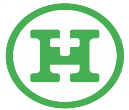   к договору №__________ от_______________20 __г.ПотребителюФИО________________________Исх. № От___________________УВЕДОМЛЕНИЕ О необходимости надлежащего исполнения обязательств по договоруУважаемый ФИО!Вы заключили с нашей организацией договор на оказание платных медицинских услуг №__________ от_______________20 __г.В соответствии с условиями заключенного договора обязанностью медицинской организации является оказание качественной и безопасной медицинской услуги, а также полноценное информирование пациента об Исполнителе и об оказываемой услуге.Медицинская организация свои обязательства выполняет надлежащим образом в соответствии с условиями заключенного договора и требованиями законодательства, что подтверждается записями в Вашей медицинской карте, также отсутствием с Вашей стороны претензий по поводу качества, объёмов и сроков  оказываемых услуг.К сожалению, с Вашей стороны обязательства выполняются ненадлежащим образом. В частности, согласно условиям договора, а также в соответствии со статьями  20,24 Постановления Правительства Российской Федерации от 11.05.2023 г. №736, статьи  27 ФЗ от  21.11.2011 г. «Об основах охраны здоровья граждан в Российской Федерации»,  граждане, находящиеся на лечении, обязаны соблюдать режим лечения, в т.ч. определенный на период их временной нетрудоспособности, и правила поведения пациента в медицинских организациях (правила внутреннего распорядка для пациентов). Более того,   несоблюдение рекомендаций Исполнителя (медицинского работника, предоставляющего платную медицинскую услугу), в  т.ч. назначенного режима лечения, может снизить качество предоставляемой платной медицинской услуги, повлечь за собой невозможность ее завершения в срок или отрицательно сказаться на состоянии Вашего здоровья. 	                 Согласно же записям в книге телефонных звонков организации, вы были неоднократно  приглашены на прием и по разным причинам не являлись на него.Мы надеемся увидеть Вас на приеме лечащего врача в ближайшее время, в противном случае мы утрачиваем возможность каким-либо образом отвечать за результат лечения и оставляем за собой право в одностороннем порядке отказаться от исполнения договора на оказание платных медицинских услуг.Директор ________________              _________________ ____________________                                                                                                                                                                Приложение № 9   к договору №__________ от_______________20 __г.ПотребителюФИО________________________Исх. № От___________________УВЕДОМЛЕНИЕОб одностороннем отказе от исполнения договора на оказание медицинских услугУважаемый ФИО!Вы заключили с нашей организацией договор на оказание платных медицинских услуг №__________ от_______________20 __г.К сожалению, в связи с длительным неоднократным невыполнением Вами врачебных рекомендаций, несоблюдением режима лечения, а также отсутствием реакции с Вашей стороны на наше Уведомление от «___»________г. Исх №  руководством клиники принято решение в одностороннем порядке отказаться от исполнения данного договора на оказание платных медицинских услуг.С точки зрения медицинского законодательства мы рассматриваем Ваши неявки на прием,  как отказ от медицинского вмешательства по смыслу ст. 20 Федерального закона от  21.11.2011 №  323-ФЗ «Об основах охраны здоровья граждан в Российской Федерации». В связи с чем:1. Мы рекомендуем Вам в ближайшее время (в течение 1 месяца) обратиться в другую медицинскую организацию соответствующего профиля для продолжения лечения в плановом порядке.2. Последствиями отказа от медицинского вмешательства на сегодняшний момент при Вашем диагнозе может   снизить качество медицинской услуги, повлечь за собой невозможность ее завершения в срок или отрицательно сказаться на состоянии Вашего здоровья. 	                 3. Для обеспечения преемственности лечения в другой медицинской организации направляем вам выписку из вашей медицинской документации. Пожалуйста, предъявите ее Вашему новому лечащему врачу.Приложение:Выписка из медицинской карты №  копия, на ____ листах.Директор _________________              _________________ _____________________